                                    Verslag vergadering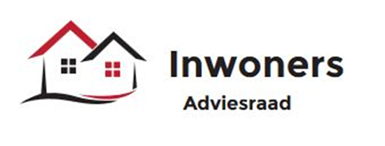 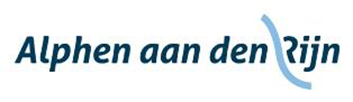 Opening en vaststellen agendaDe voorzitter opent de vergadering en heet met name Hub Orbons welkom. Er zijn afmeldingen van Lyda en Marièlle.Hub wil graag als agendapunt toevoegen de gevolgen voor de gemeente van het voornemen van de regering om per 2019 een universele bijdrage van € 17,50 in te voeren voor mensen die gebruikmaken van een Wmo-voorziening.Verslag vergadering 10 januari 2018 Het verslag wordt ongewijzigd vastgesteld.Naar aanleiding van het verslag:Pagina 2 punt 4: In zijn reactie op het advies betreffende de Kleinsmagelden geeft de wethouder aan dat volgens de normale procedure het college eerst een besluit neemt en dat daarna de raden om advies worden gevraagd. De IAR twijfelt of dit inderdaad de afgesproken volgorde is en heeft behoefte aan duidelijkheid over de procedure.Léon vraagt bij Inge na hoe de procedure op dit punt tot nu toe is verlopen.	Actie LéonPagina 2 punt 5: Els en Seloua hebben het actiepunt rond de druk op maatjes en cliëntondersteuners opgepakt. Ze geven aan dat dit ook landelijk vanuit VWS al wordt onderzocht middels een uitgebreide enquête. Eventueel zou de uitslag daarvan eerst afgewacht kunnen worden. Afgesproken wordt toch in het eigen netwerk naar de situatie te informeren en de bevindingen voor de zomer te rapporteren.	Actie Els en SelouaPagina 3 punt 7: Léon heeft aan Francien Anker de vraag over de voortgang van de werkgroep voor het Werkbedrijf voorgelegd. Zij heeft aangegeven dat het nu ‘going concern’ is. De nieuwe directeur, Jan de Vries, start in maart. Hij zou dan bij een vergadering van de IAR aanwezig kunnen zijn om kennis te maken. Vanuit de IAR is men bezorgd over de informatieachterstand nu de werkgroep niet meer bij elkaar komt. Er moet duidelijkheid komen over de status van de werkgroep.Evaluatie IARAnnette heeft de eerdere versie van de evaluatie aangepast met de opmerkingen die in de vorige vergadering zijn gemaakt. Per vraag worden de wijzigingen besproken, zowel inhoudelijk als tekstueel. Daarbij komt vooral naar voren dat er een fundamenteel verschil is tussen de IAR en de CAR. De IAR is gericht op het beleid, de CAR werkt veel meer vanuit een pragmatische invalshoek. Jan maakt een heldere formulering van dit uitgangspunt en stuurt dit uiterlijk 15 februari naar Annette.			Actie JanAnnette past de laatste zaken aan en stuurt het naar de wethouder.	     Actie Annette3a. Ingelast agendapunt: Vragen voor de Rekenkamer (door Hub Orbons)Hub brengt dit punt in naar aanleiding van het voornemen van de regering om per 2019 mensen die gebruikmaken van een Wmo-voorziening een eigen bijdrage van € 17,50 te laten betalen. Vergeleken met de huidige regeling is dit, naast dat het vooral gunstig is voor de mensen met een hoger inkomen, financieel ongunstig voor de gemeente. Er zal een run komen op de voorzieningen. Dit heeft ongetwijfeld gevolgen voor de gemeentebegroting omdat er meer uitgaven en minder inkomsten zullen zijn. Het is een taak van de IAR om de gemeente daarop te attenderen. Hub stelt voor de rekenkamer de gevolgen van het nieuwe beleid voor de Alphense begroting te laten doorrekenen en heeft daarvoor een aantal vragen opgesteld Léon zoekt uit welke ambtenaar zich met dit onderwerp bezighoudt.		Actie LéonMet het oog op het voorgenomen bezoek van een vertegenwoordiger van de rekenkamer aan de IAR wordt afgesproken dat de IAR vooraf vragen aanlevert, zodat de rekenkamer zich daar alvast over kan buigen. Hub, Jan en Tonnie gaan hiermee aan de slag. Actie Hub, Jan, Tonnie.Activiteiten afgelopen periodeEls was aanwezig bij een bijeenkomst van de Stichting Nieuwe Alphenaren, bij een netwerkbijeenkomst in De Jozef en bij het Netwerk Eenzaamheid en doet hiervan verslag. Seloua was aanwezig bij de jongerenleertafel in Boskoop en doet daarvan verslag. Piet was als toehoorder aanwezig bij twee bijeenkomsten van de dorpsraad in Boskoop en doet verslag. Ondanks zijn mail aan de dorpsraad inzake punten uit het sociaal domein werd dit niet in de vergadering opgepakt. Verder was hij bij de informatiemarkt Blijvend Thuis.Jan was net als Els aanwezig bij de netwerkbijeenkomst in De Jozef en heeft daar een aantal contacten gelegd. Zo maakt hij een afspraak met de huisartsassistenten om te praten over de signalen die er bij hen binnenkomen. Ook werd hij vanuit de IZO benaderd: men wil contact met de IAR. Een afspraak volgt. Voorts is hij bij twee avonden geweest in de gebedsweek, waar hij veel contacten heeft gelegd. Jan laat weten te stoppen met zijn bijdrage aan Diaconaal Platform. Via zijn opvolger blijft hij in de toekomst geïnformeerd.Annette doet verslag van het interview voor de rekenkamer waar ze samen met Els en Lyda bij was. De rekenkamer maakt voor de raad drie wegwijzers met informatie over een beleidsthema. De rekenkamer zal worden gevraagd of de IAR ook de wegwijzer Sociaal Domein kan krijgen. Verder was ze aanwezig bij het Debat in de Stad, het voorzittersoverleg en het veertigjarig bestaan van de Volksuniversiteit en zij doet daarvan verslag. Bij het voorzittersoverleg werd vanuit de CAR opgemerkt dat men verwacht had dat de IAR wel advies zou uitbrengen aangaande de ontwikkelingen bij theater Castellum. Naar aanleiding daarvan stelt Annette voor tijdens een benen-op-tafelbijeenkomst te brainstormen over de vraag of dit soort zaken inderdaad iets zijn waar de IAR zich over moet buigen. Daar zou ook dezelfde vraag ten aanzien van de Volksuniversiteit aan de orde kunnen komen.Tot slot laat Annette weten dat er nog een terugkoppeling komt van de conferentie Gelijk = Gelijk. Tonnie gaat op 14 februari naar de presentatie van het rapport dat de Leidse Hogeschool heeft gemaakt in opdracht van het Ouderenberaad Zuid-Holland Noord over vitaliteit en kwetsbare ouderen in hun thuissituatie.CommunicatieGeconstateerd wordt dat de website al een aantal dagen niet is bijgewerkt. Annette en Tonnie gaan hier achteraan. Annette verzoekt eenieder van bijeenkomsten of andere zaken een kort stukje te schrijven (rond de negen regels met daarbij zo mogelijk verwijzingen naar documenten of andere websites) en naar Tonnie te sturen. Zij zorgt ervoor dat het op de website komt.Annette heeft een offerte voor gedrukte visitekaartjes en vraagt nog een paar offertes op. Men gaat in principe akkoord met het bedrag van de eerste offerte. Hub en Seloua maken een ontwerp. Afgesproken wordt dat iedereen aangeeft welke info hij/zij wat betreft persoonlijke informatie op het kaartje wil hebben en dat Hub en Seloua een opzet voor het kaartje maken. 							Actie Hub en SelouaRondvraag en sluitingLéon stelt voor in de volgende vergadering iets te vertellen over de ontwikkeling van wijkgezondheidsprofielen. Afgesproken wordt hier een agendapunt van te maken.Niets meer aan de orde zijnde sluit de voorzitter de vergadering om 19.10 uur.Datum:14 februari 2018Tijdstip:17.00 tot 19.00 uurLocatie:Werkcafé 1Aanwezig:Tonnie Bonnet, Jan Buitelaar, Els van Iersel, Piet de Kooter, Hub Orbons, Seloua Sallami, Annette Sax (voorzitter) Afwezig m.k.:Marièlle Engelhart, Lyda de Jong Gemeente:Léon KoekNotulist:Froukje Jellema